ЭТО СЧАСТЬЕ – ПУТЬ ДОМОЙ !!!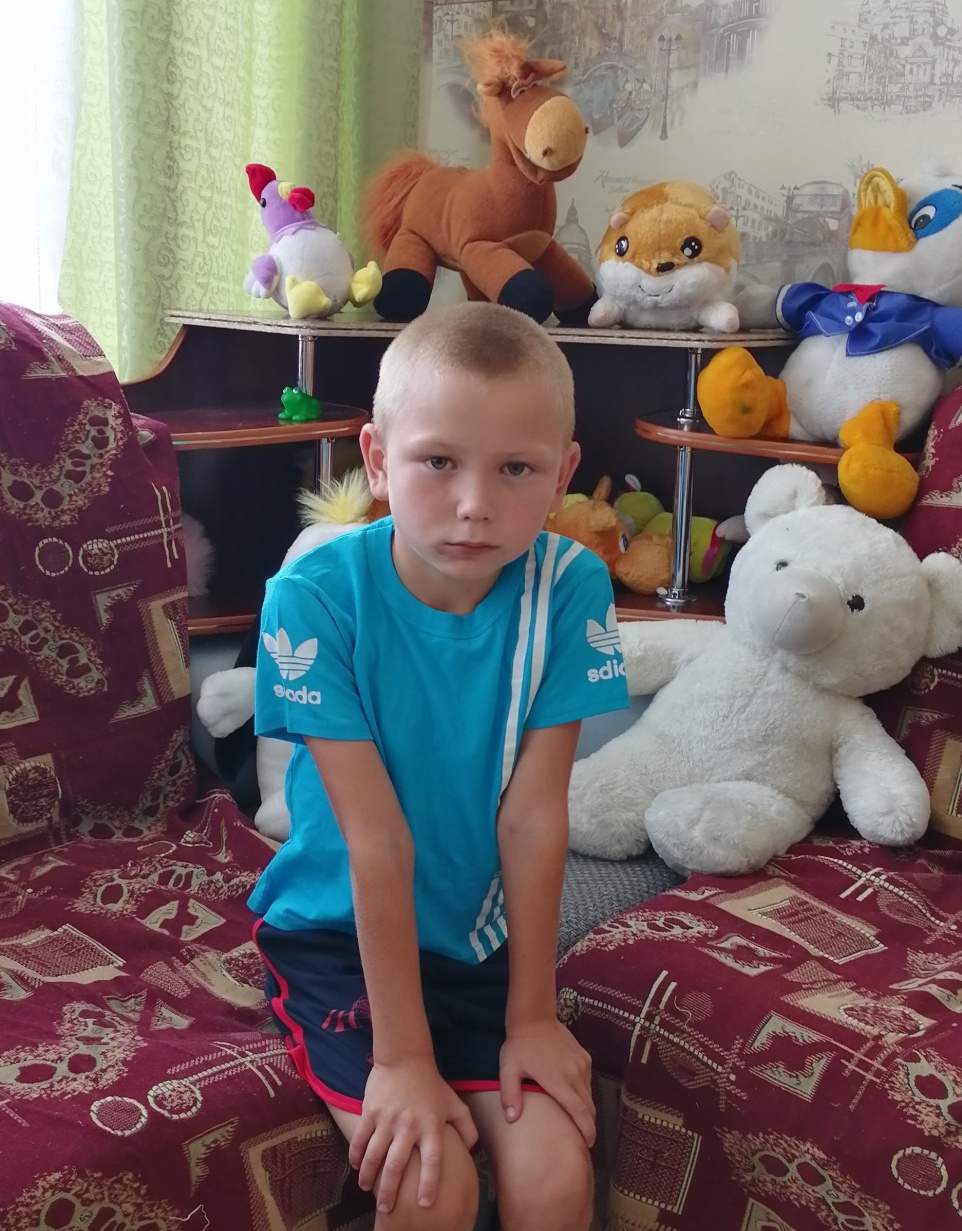 Владимир родился в 2011 году.Самостоятельный и решительный парень. Желает обрести семью. Имеет трех сестер.По вопросам приема детей в семью необходимо обратиться в отдел опеки и попечительства администрации муниципального района «Карымский район» по адресу:пгт. Карымское, ул. Верхняя, д.35